Job Search Strategy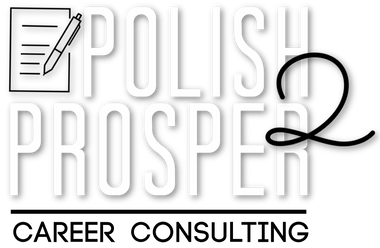 NurseUtilization Review Nurse ConsultantAdvancement Growth TrainingHealthcare Retirement RecognitionBase salary Payment process IncentivesOrganization’s support Work environmentTeam - building activitiespolish2prosper.comIndeed LinkedInNursing Job BoardMedical Necessity Advocacy Utilization ReviewJob Search StrategyNavihealth Local Hospital KaiserMaking company connections LinkedInNetworkingTailored Resume Customized Cover Letter Optimized LinkedIn ProfileContinuing Ed/Coursespolish2prosper.com